Приложение  № 4Рисунки  детей  с  использованием   трубочки  из  бумаги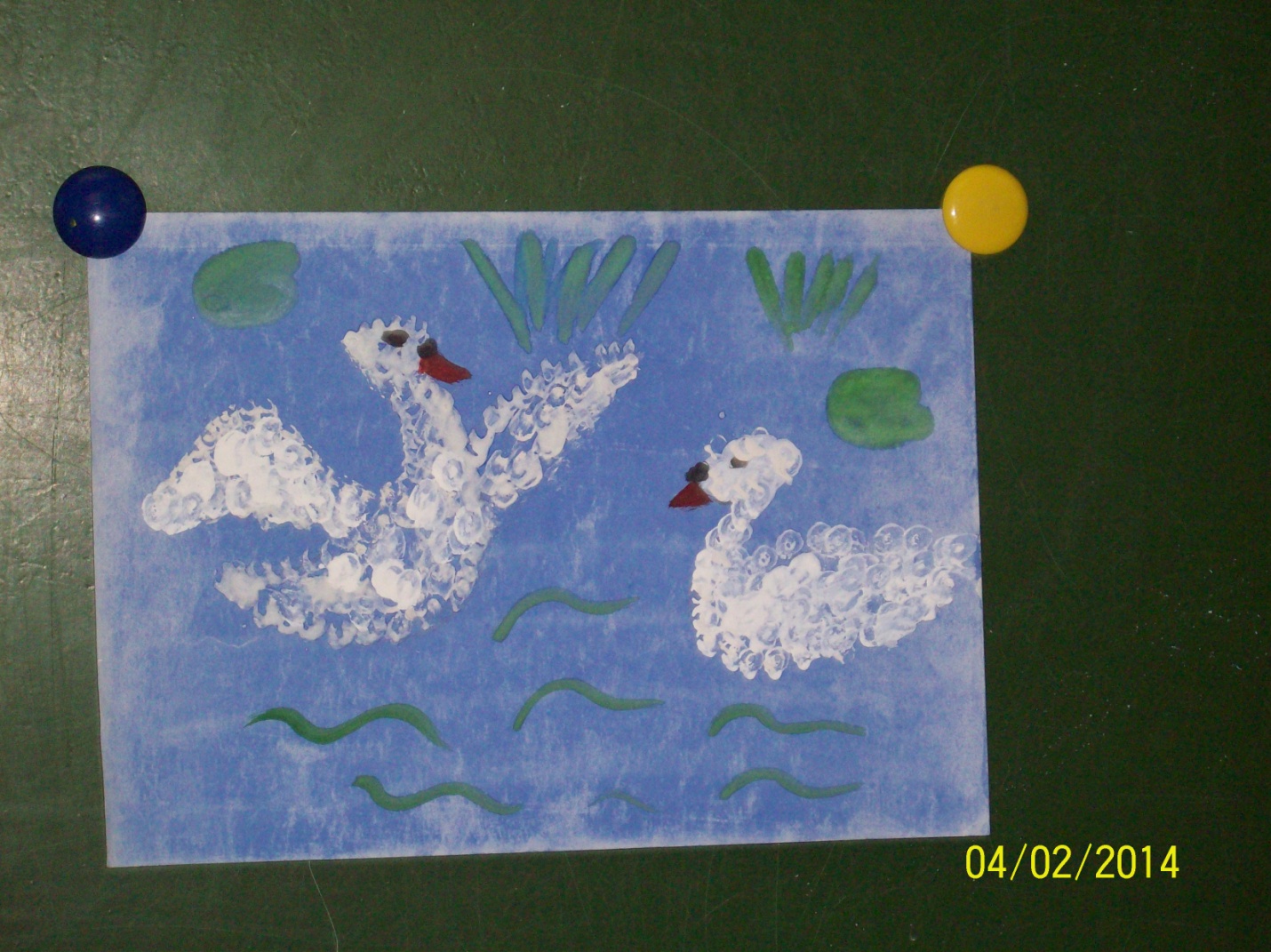 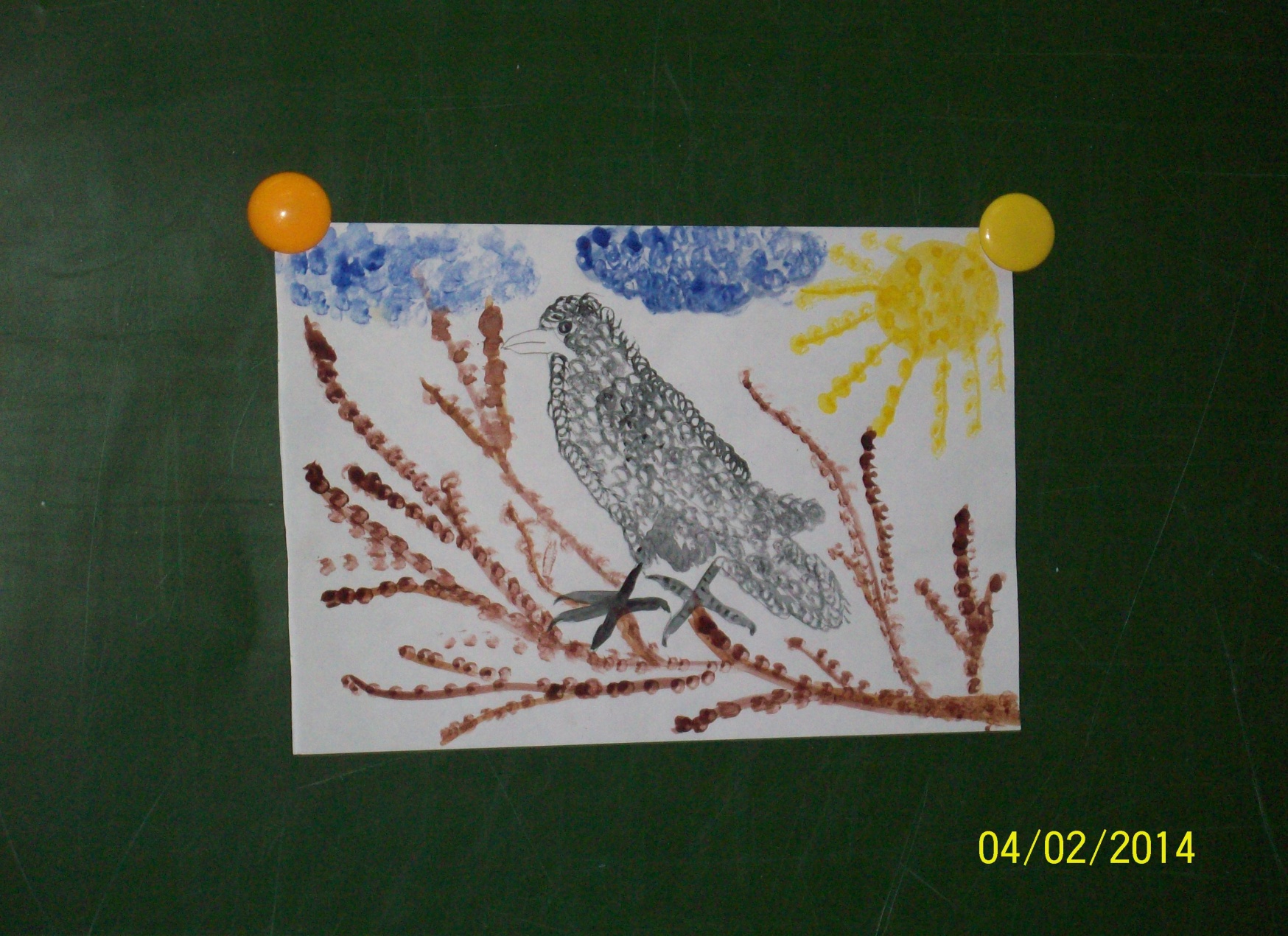 